     OVER40 BASKET VALENCIA 2023RESERVA TU PLAZAQueremos contar contigo para la participación en el Torneo OVER40 BASKET de Valencia que celebraremos los próximos días 23 y 24 de septiembre en L´Alquería del Basket. FORMA DE PAGO Para poder formalizar la reserva debéis enviar esta hoja de inscripción junto con justificante del abono de la cuota de inscripción de equipo a la cuenta de GiveandGoSocial, banco IBERCAJA: IBAN ES65 2085 9750 1203 3038 2256 indicando en el concepto: Inscripción Valencia + Nombre del equipo.Cuota de inscripción de equipo: 200 € (al hacer la reserva)Fee de participante*: 30 € (fecha límite: 1 de septiembre de 2023)DATOS DEL EQUIPOEQUIPONombre: ___________________________Localidad: _______________________________________CAPITÁNNombre y apellidos: _________________________________________________DNI: ________________________Teléfono: _______________________Email: _____________________________________________________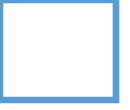 Tenemos interés en asistir a la cena del torneo del 23 de septiembre 2023.Sigue todas las novedades de interés en: https://twitter.com/giveandgosport?lang=eshttps://www.facebook.com/giveandgosport/https://www.instagram.com/giveandgosport/?hl=esLAS INSCRIPCIONES SE ATENDERÁN POR ORDEN DE llegada ESTABLECIÉNDOSE UNA LISTA DE ESPERA EN CASO DE COMPLETAR CATEGORÍASES NECESARIO REALIZAR EL PAGO DE LA INSCRIPCIÓN DE EQUIPO PARA RESERVAR LA PLAZA DEVOLUCIONES POR CANCELACIÓNEn caso de anulación justificada, es preciso notificar la baja por escrito antes del día 1 de septiembre de 2023 mediante correo electrónico a over40@giveandgosport.com Hasta esta fecha se devolverá el 80% del importe abonado.Posterior al 1 de septiembre no se devolverá ningún importe.(*) Todo participante (jugadores, entrenadores o acompañantes en pista) ha de abonar su cuota de inscripción ya que el Seguro es obligatorio para todos los que estén en pista.